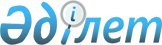 Оңтүстік Қазақстан облысының облыстық және аудандық маңызы бар жалпыға ортақ пайдаланылатын автомобиль жолдарын сыныптау тәртібі мен шарттарын бекіту туралыОңтүстік Қазақстан облыстық әкімдігінің 2015 жылғы 8 сәуірдегі № 93 қаулысы. Оңтүстік Қазақстан облысының Әділет департаментінде 2015 жылғы 4 мамырда № 3169 болып тіркелді

      «Қазақстан Республикасындағы жергілікті мемлекеттік басқару және өзін-өзі басқару туралы» Қазақстан Республикасының 2001 жылғы 23 қаңтардағы Заңының 27-бабының 2-тармағына, «Автомобиль жолдары туралы» Қазақстан Республикасының 2001 жылғы 17 шілдедегі Заңының 13-бабының 1-1-тармағының 6-2)-тармақшасына және «Қазақстан Республикасының кейбір заңнамалық актілеріне мемлекеттік басқару деңгейлері арасындағы өкілеттіктердің аражігін ажырату мәселелері бойынша өзгерістер мен толықтырулар енгізу туралы» 2014 жылғы 29 қыркүйектегі Қазақстан Республикасының Заңын іске асыру жөніндегі шаралар туралы» Қазақстан Республикасы Премьер-Министрінің 2014 жылғы 12 желтоқсандағы № 143-ө өкіміне сәйкес Оңтүстік Қазақстан облысы әкімдігі ҚАУЛЫ ЕТЕДІ:



      1. Оңтүстік Қазақстан облысының облыстық және аудандық маңызы бар жалпыға ортақ пайдаланылатын автомобиль жолдарын сыныптау тәртібі мен шарттары осы қаулының қосымшасына сәйкес бекітілсін.



      2. «Оңтүстік Қазақстан облысы әкімінің аппараты» мемлекеттік мекемесі заңнамада белгіленген тәртіппен:

      1) осы қаулыны Оңтүстік Қазақстан облысының аумағында таратылатын мерзімді баспа басылымдарында және «Әділет» ақпараттық-құқықтық жүйесінде ресми жариялануын;

      2) осы қаулының Оңтүстік Қазақстан облысы әкімдігінің интернет-ресурсында орналастырылуын қамтамасыз етсін.



      3. Осы қаулы алғашқы ресми жарияланған күнінен кейін күнтізбелік он күн өткен соң қолданысқа енгізіледі.



      4. Осы қаулының орындалуын бақылау облыс әкімінің бірінші орынбасары Б.Оспановқа жүктелсін.      Облыс әкімі                                А.Мырзахметов      Б.Оспанов

      Б.Жылқышиев

      Е.Айтаханов

      С.Қаныбеков

      Е.Садыр

      С.Тұяқбаев

      А.Абдуллаев

      Р.Исаева

Оңтүстік Қазақстан облысы

әкімдігінің «08» сәуірдегі 2015

жылғы № 93 қаулысына қосымша 

Оңтүстік Қазақстан облысының облыстық және аудандық маңызы бар жалпыға ортақ пайдаланылатын автомобиль жолдарын сыныптау тәртібі мен шарттары 

1. Жалпы ережелер

      1. Оңтүстік Қазақстан облысының автомобиль жолдарын сыныптау тәртібі мен шарттары «Автомобиль жолдары туралы» Қазақстан Республикасының 2001 жылғы 17 шілдедегi Заңына сәйкес әзiрленген.



      2. Осы Тәртіпте мынадай ұғымдар пайдаланылады:

      1) автомобиль жолы – автомобильдердiң және басқа да көлiк құралдарының белгiленген жылдамдықпен, жүктемелермен, габаритпен үздiксiз, қауiпсiз жүрiсiн қамтамасыз ететiн, автомобильдер жүрiсiне арналған инженерлiк құрылыстар кешенi, сондай-ақ осы кешендi орналастыру үшiн берiлген жер учаскелерi (көлiк жерлерi) және олардың үстiндегi белгiленген габарит шегiндегi әуе кеңiстiгi;

      2) жол органы – жалпыға ортақ пайдаланылатын мемлекеттiк автомобиль жолдарын басқаруды жүзеге асыратын автомобиль жолдары жөнiндегi уәкiлеттi мемлекеттiк орган. 

2. Сыныптау тәртiбi және шарттары

      3. Жалпы пайдаланымдағы облыстық және жергiлiктi маңызы бар автомобиль жолдарын жiктеу жол қозғалысының геометриялық параметрлерi мен есептiк қарқындылығына байланысты ұлттық стандарттарға сәйкес жүзеге асырылады.

      Шаруашылық автомобиль жолдарын, елдi мекендердiң көшелерiн жiктеу жолдың көрсетiлген түрлерiне талаптарды ескере отырып, ұқсас тәртiппен жүзеге асырылады.



      4. Жергiлiктi маңызы бар жалпы пайдаланымдағы автомобиль жолын пайдалануға қабылдаған күннен бастап жиырма күннiң iшiнде жергiлiктi атқарушы орган мемлекеттiк уәкiлеттi органға жергiлiктi маңызы бар жалпы пайдаланымдағы автомобиль жолдарының тiзбесiне автомобиль жолын енгiзудi келiсуге материалдар жiберуге мiндеттi.

      Жiберiлетiн материалдар автомобиль жолы Қазақстан Республикасының заңнамасында белгiленген тәртiппен пайдалануға қабылдағанын растайтын құжаттарды, автомобиль жолының атауы мен индексi туралы мәлiметтердi, сондай-ақ жергiлiктi маңызы бар жалпы пайдаланымдағы автомобиль жолдарының тиiстi тiзбесiн қамтуы тиiс.

      Мемлекеттiк уәкiлеттi орган ұсынылған құжаттарды жиырма күннiң iшiнде қарайды. Автомобиль жолын кейiннен жергiлiктi маңызы бар жалпы пайдаланымдағы автомобиль жолдарының тiзбесiне енгiзу үшiн жергiлiктi атқару органына жазбаша келiсiм жiберiледi.

      Автомобиль жолын жергiлiктi маңызы бар жалпы пайдаланымдағы автомобиль жолдарының тiзбесiне енгiзу үшiн жергiлiктi атқарушы органдарға келiсуге материалдар толық мәлiметтерсiз және/немесе осы тармақта көзделген құжаттарсыз ұсынылған жағдайда мемлекеттiк уәкiлеттi орган барлық кемшiлiктердi жою үшiн өтiнiштi қайтарады. 

3. Автомобиль жолдарының атаулары және индекстерi

      5. Қазақстан Республикасының жалпы пайдаланымдағы автомобиль жолдарының атаулары және индекстерi болуы тиiс.

      Жалпы пайдаланымдағы автомобиль жолының атауына елдi мекендердiң бастапқы және соңғы, қажет болғанда аралық мекендердің атаулары кiредi.

      Автомобиль жолының индексi латын әлiпби әрiптерiнен және сандар топтарынан тұрады.

      Автомобиль жолдарының индексiндегi сандар индекс әрiптерiнен кейiн дефис арқылы берiледi.



      6. Жергiлiктi маңызы бар жалпы пайдаланымдағы автомобиль жолының индексi латын әлiпби әрiптерiнен және сандар топтарынан тұрады.

      Жергiлiктi маңызы бар жалпы пайдаланымдағы автомобиль жолы индексiнiң бiрiншi әрпi «К»-мен белгiленедi.

      Жергiлiктi маңызы бар жалпы пайдаланымдағы автомобиль жолының индексiндегi келесi әрiптерi жолдың әкiмшiлiк-аумақтық бiрлiктерiне тиесiлiгі бойынша, кестеге сәйкес белгiленедi: бұл жағдайда Оңтүстік Қазақстан облысы «Х» әрпімен белгіленеді.

      «КХ» әрпiнен кейiн индекстiң келесi әрпiн меншiктеу кестесi

_______________________________________________________________

р/с |  Оңтүстік Қазақстан облысы            |     Индекстегi 

N   | аудандарының атаулары                 |   әріптің атауы

_______________________________________________________________

1               2                                   3

_______________________________________________________________

1. Арыс                                             AR     

2. Бәйдібек                                         BK 

3. Қазығұрт                                         KZ 

4. Кентау                                        KT КТ

5. Мақтарал                                         MR 

6. Ордабасы                                         OR

7. Отырар                                           OТ 

8. Сайрам                                           SR 

9. Сарыағаш                                         SG

10.Созақ                                            SZ

11.Төлеби                                           TL

12.Түлкібас                                         TK

13.Түркістан                                        TR

14.Шардара                                          SH

________________________________________________________________      Автомобиль жолы екi және одан да көп әкiмшiлiк-аумақтық бiрлiктер арқылы өткен жағдайда жергiлiктi маңызы бар жалпы пайдаланымдағы автомобиль жолының тиiстi әкiмшiлiк-аумақтық бiрлiктерге тиесiлiгi бойынша индекстiң бiрiншi әрпiнен кейiн әрiптер әлiпбилiк тәртiппен меншiктеледi.
					© 2012. Қазақстан Республикасы Әділет министрлігінің «Қазақстан Республикасының Заңнама және құқықтық ақпарат институты» ШЖҚ РМК
				